Gedeputeerde Staten hebben op 27 september 2022 ingestemd met de definitieve bestuurlijke afspraken ‘Wonen-opgaven’ Rijk - provincie Noord-Brabant. In onze brief van d.d. 31 mei 2022 hebben wij u al geïnformeerd over de concept bestuurlijke afspraken. Met deze definitieve bestuurlijke afspraken wordt invulling gegeven aan de gewenste afspraken tussen Rijk en provincie, zoals volgt uit de Nationale Woon- en Bouw Agenda en het Programma Woningbouw (maart 2022).Reality check stakeholders De periode tussen het concept-bod van 31 mei 2022 en voorliggende definitieve afspraken hebben wij benut om met stakeholders een reality check uit te voeren. Hiertoe hebben wij een tweetal stakeholdersbijeenkomsten georganiseerd. Genodigden waren vertegenwoordigers van de Brabantse woningbouwcorporaties, bouwers en ontwikkelaars, conceptuele bouwers en van de ‘derde bouwstroom’. Ook heeft overleg met de waterschappen plaatsgevonden. De Woonbond hebben wij wegens personele onderbezetting helaas niet kunnen betrekken bij deze reality check.   Uit de reality check blijkt, dat de partners het concept-bod op hoofdlijnen onderschrijven. De urgentie en het belang van de ‘wonen-opgaven’ wordt breed gezien en gevoeld. Er is grote bereidheid bij onze partners om een bijdrage te leveren aan het realiseren van de wonen-opgaven in Noord-Brabant, ook bij de woningcorporaties die zich aan de landelijke prestatieafspraken hebben gecommitteerd. Wel zijn er gedeelde zorgpunten over de omvang van de woningbouwopgave en het tempo waarin deze de komende jaren gerealiseerd moet worden. Of dit realistisch en haalbaar is, hangt af van veel randvoorwaarden, zoals voldoende personele capaciteit bij overheden (kwantitatief en kwalitatief), voldoende locaties voor de bouw van sociale huurwoningen en de spanning tussen oplopende bouwkosten en het realiseren van een betaalbaar woningaanbod. De mate waarin aan deze randvoorwaarden invulling kan worden gegeven, is bepalend of tempo kan worden gemaakt of dat vertraging optreedt in de realisatie van de ‘wonen-opgaven’. Ook zijn er, gezien het bovenstaande, zorgen om de continuïteit in de bouwstroom langjarig op een hoog niveau houden. Start proces vier regionale woondealsDe afspraken tussen Rijk en provincie dienen eind 2022, met een kleine uitloop tot januari 2023, een doorvertaling te krijgen in zogenaamde regionale woondeals. De regionale woondeals zijn Brabant dekkend. Er is een start gemaakt met de voorbereidingen voor de vier regionale woondeals met gemeenten en andere betrokken partners. Ook het Rijk is voornemens bij de voorbereiding van een aantal regionale woondeals aan te sluiten. Per regio is een bestuurlijke en ambtelijke kopgroep ingesteld om het proces te begeleiden. In de zomer is in de regio’s een start gemaakt met een extra check en aanvullingen op de beschikbare data van de gemeentelijke plancapaciteiten, zoals aangeleverd bij de provincie. Visie provincie op de ‘wonen-opgaven’De provincie Noord-Brabant staat voor zeer ambitieuze ‘wonen-opgaven’. Er zijn voldoende plannen voor woningbouw, ook in het betaalbare segment. Onze inzet is vooral gericht op de feitelijke realisatie van deze bestaande plannen. De provincie spant zich in samenwerking en afstemming met gemeenten, partners en Rijk in om de ‘wonen-opgaven’ te realiseren. Een garantie vooraf op het tijdig behalen van de kwantitatieve en kwalitatieve doelen en opgaven kan echter niet worden gegeven. Dit past ook bij het uitgangspunt van een inspanningsverplichting. We zullen elkaar hard nodig hebben om de afspraken tot een succesvolle uitvoering te brengen. Wij zien ernaar uit om samen met u uitvoering te geven aan de bestuurlijke afspraken op de zo urgente ‘Wonen-opgaven’.Overeenkomstig het door Gedeputeerde Staten vanNoord-Brabant genomen besluit,namens deze,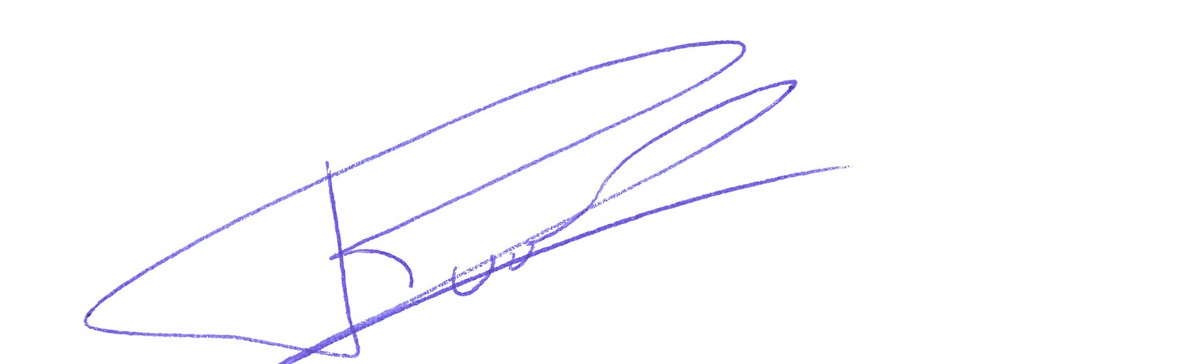 H.B.W. van den Berg,programmamanager Wonen, Werken en LeefomgevingIn verband met geautomatiseerd verwerken is dit document digitaal ondertekend.